3 Way 10" SoHo Horizontal Mounted PDU - UK Sockets (PDU-3WS-H-SOHO)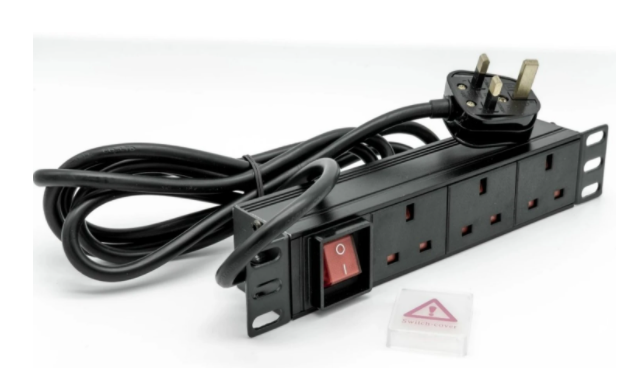 Description:The LMS Power PDU-3WS-H-SOHO is a high-quality 10-inch Rackmount PDU (Power Distribution Unit) that simply fits within the compact, 10-inch SoHo (Small Office Home Office) range of wall cabinets.

A must-have accessory for your data cabinets if you need to provide effective power to devices including Ethernet Switches, Servers, UPS, NAS and of course cabinet accessories including cooling fan trays.

Robust, alloy design complete with rackmount brackets fitted, high-quality Neon Switch and of course UK output sockets together with a high quality, BSI-fitted
13 Amp UK plug.Key Features:Standard UK 3-Pin power outlets for your appliances

1U high means, 10" Wide for the small 10" SoHo cabinet

 Neon On/Off Rocker switch to prevent accidental turn off 

 Backed up by LMS Power's exclusive 3-year warrantyApplications:Create instant power feeds to your data, telecom or server cabinets

Provide effective power for cabinet cooling fans, UPS systems

Ideal as stand-alone trailing sockets outside the cabinetProduct Code:Part Number: PDU-3WS-H-SOHO

EAN: 8400800035882
Weight: 0.5Kg approxTechnical Specifications:Warranty                 LMS Data 3-Year Warranty
                       
Chassis                   1U 10-inch with mounting brackets 

Output Sockets      3 UK 3-PIN Sockets

Power Input            Fitted UK 3PIN BSI Plug 13 Amp

Flex Length             2.5 metres (approx)

Power Control        On/Off Rocker Switch (illuminated)Supplied With:PDU-3WS-H-SOHO   3 Way Horizontal PDU

10-inch cabinet brackets (Fitted)
* Specifications and product design are subject to change. E&OE.Looking for a costeffective, quality solution for providing power to your 10-inch wide, SoHo wall cabinets and enclosures? Introducing the new PDU-3WS-H-SOHO which is a compact, 10-inch wide general purpose PDU for supplying electrical power to other networking and active devices within a 10-inch wide data cabinet. Durable in design, featuring standard, x3 UK Power sockets with integral, illuminated rocker on/off switch together within a compact form-factor, ideal for mounting horizontally. Fitted with a generous 2.5 metre (approx.) power cable, terminated with a quality, 13 Amp UK plug, the PDU-3WS-H-SOHO is ideal for your 10-inch SoHo enclosure installationsspecifications: Standard 1U, 10-inch wide (25.3cm with brackets)x3 UK-socketed 13A power outletsIllumination On/Off power-input rocker switchSupplied rackmount brackets (1 pair)Generous 2.5 m (approx) flex with fitted UK 13-amp PlugIdeal for the LMS Data 10-inch SoHo Cabinet range etcRobust aluminium design - rear earthing studDimensions: 25.3cm (W) x 4.5cm (H) x 4.5cm (D)